ПЛАНЗАСТРОЙКИ КОНКУРСНОЙ ПЛОЩАДКИпо компетенции «Е 53 Agricultural Mechanik – Эксплуатация сельскохозяйственных машин»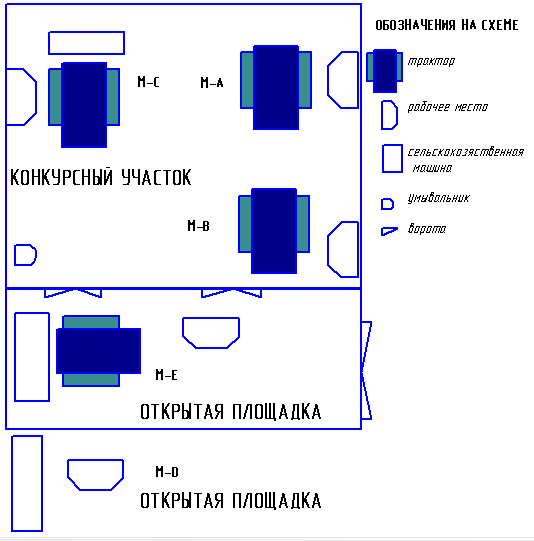 Согласовано:                                   Менеджер компетенции   Каманин А.С.